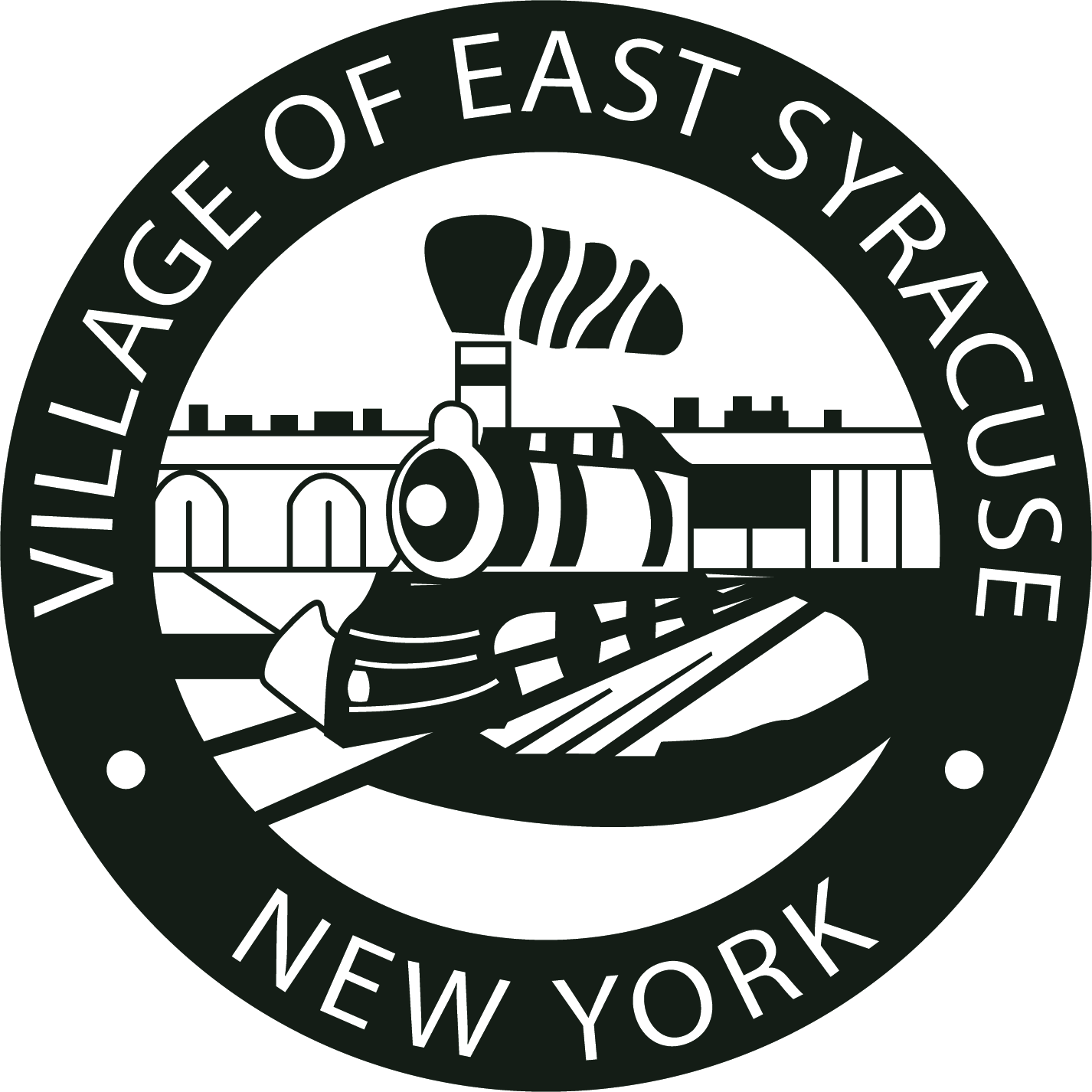 Village of East Syracuse204 North Center Street, East Syracuse, NY 13057Tel: 315-437-3541 Fax: 315-463-2150Public Hearing Monday April 15, 20246:00pmMinutesCalled to Order at 6:00pm/Roll CallPresent: Mayor Dadey, Deputy Mayor Albanese, Trustee Plourde, Trustee Para, Trustee MentAlso Present: Village Clerk Jennfier Scafidi, Treasurer Renee StoneMayor Dadey declared a moment of silence in honor of officers who lost their lives last evening. Public Hearing to consider the approval of the Tentative Budget for the Fiscal Year June 1, 2024 through May 31, 2025.Motion to approve the tentative budget for the Fiscal year June 1, 2024 through May 31, 2025.Motion By: Trustee Plourde2nd By: Trustee MentPolling the Board: Yes    Motion CarriedClosed Public Hearing at 6:01pmMotion By: Trustee Plourde2nd By: Trustee ParaPolling the Board: Yes    Motion Carried